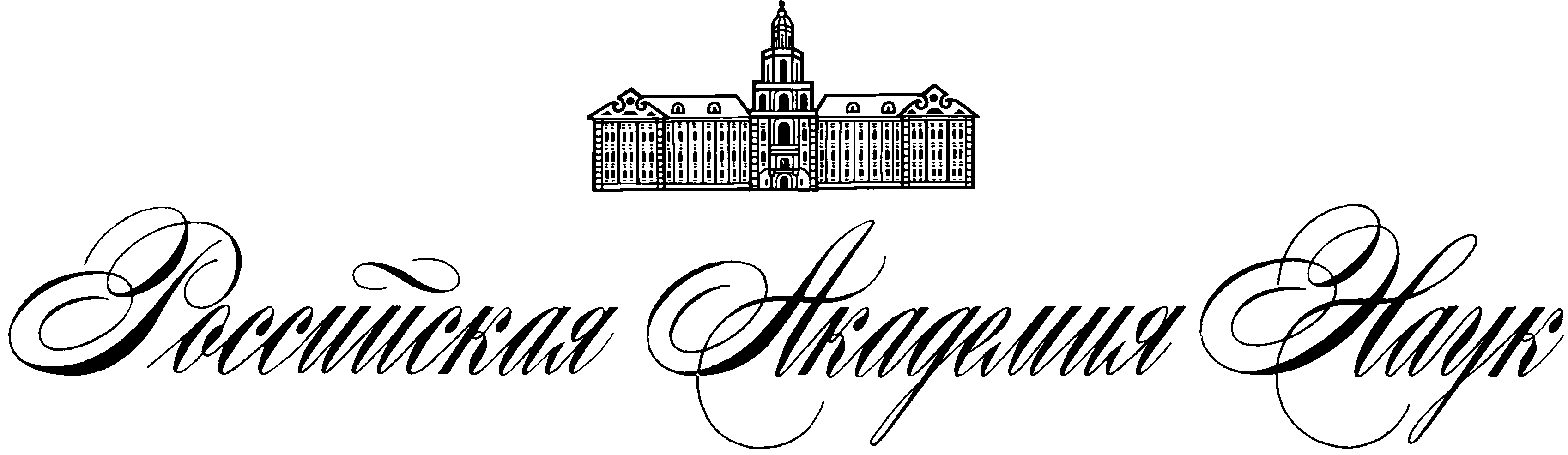 Приложение № 2 к Меморандуму № 2Комиссии по борьбе с лженаукой и фальсификацией научных исследований при Президиуме РАН «Об эффекте плацебо»Плацебо (от лат. placebo — «я принесу пользу») — это то, что выглядит и воспринимается как медицинское вмешательство, хотя на самом деле им не является. Часто у получающих такие «пустышки» пациентов возникает улучшение самочувствия. Этот психобиологический эффект, вызванный ожиданием клинического улучшения, называется эффектом плацебо. Основное применение плацебо находят в клинических исследованиях лекарственных средств и процедур. В этом случае плацебо представляет собой контрольное лечение, внешне неотличимое от исследуемого лекарственного средства, но не имеющее реального лечебного воздействия. Например, типичное плацебо в фармакологических исследованиях — таблетки лактозы; типичная плацебо-процедура — процедура, проведенная с отключенным прибором; типичное психотерапевтическое плацебо — нейтральная беседа между пациентом и психотерапевтом. В основе эффекта плацебо лежит несколько нейрофизиологических механизмов, в реализацию которых вовлечен ряд систем. Один из основных механизмов — ожидание улучшения, которое может влиять как через снижение тревожности, так и посредством активации системы вознаграждения. Клинические исследования показали отрицательную корреляцию между уровнем тревожности и переносимостью боли во время приема плацебо  , а визуализация работы нервной системы продемонстрировала, что во время приема плацебо снижается активность связанных с тревогой областей мозга. Также при приеме плацебо возникает дофаминовая активация прилежащего ядра, являющегося частью системы вознаграждения.Ассоциативное обучение, возникновение условных рефлексов является другим значимым механизмом, продемонстрированным многими исследователями на животных и людях. В частности показано, что эффект плацебо сильнее, если его дают после того, как пациент уже несколько раз получил действительно эффективное лекарство . А в опытах на крысах было продемонстрировано, что инъекция нейтрального физиологического раствора вызывала у крыс те же моторные изменения, что и скополамин, если она следовала через некоторое время после инъекции скополамина. Формируемый ожиданиями пациента и предшествующим опытом взаимодействия с врачами и лекарствами эффект плацебо является частью любого медицинского вмешательства. Часто эффект плацебо обсуждается в более широком контексте так называемого контекстно-обусловленного воздействия. Под этим понимают влияние на исход лечения любых факторов, не связанных с реальной эффективностью лекарственных средств, процедур, хирургических и психотерапевтических вмешательств. Например, показано, что на результат лечения влияют цвет таблеток, их цена, факт использования известного бренда, доступная пациенту информация о лекарстве и его побочных эффектах. Есть небольшое, но статистически значимое влияние на исход лечения продолжительности контакта с врачом, степени его заботливости и умения общаться. Это требует отделять при проведении клинических испытаний подлинных эффектов лекарственного средства от контекстно обусловленных (эффектов плацебо). Стандартом подхода к клиническим испытаниям лекарственных средств в настоящее время являются рандомизированные контролируемые испытания. В ходе таких испытаний его участники случайным образом делятся на две группы, одна из которых получает исследуемое лекарственное средство, а вторая — плацебо. При этом рандомизация должна проводиться «вслепую» так, чтобы ни врач, ни пациент не знали о том, получает пациент — «пустышку» или исследуемое лекарственное средство. Такой дизайн эксперимента позволяет отделить реальные эффекты лекарственного средства от контекстно обусловленных, минимизировать осознанную или бессознательную манипуляцию результатами исследования. Если в ходе рандомизированных плацебо-контролируемых испытаний эффекты лекарственного средства оказались неотличимыми от эффектов плацебо, оно не может быть признано эффективным и рекомендованным к применению.Для получения еще более точного ответа на поставленные вопросы, устранения противоречий между различными исследованиями и дальнейшей минимизации риска искажения результатов из-за методологических ошибок и осознанной манипуляции данными используются мета-анализы и систематические обзоры — статистические исследования, позволяющие сделать общий более точный вывод на основе нескольких уже проведенных исследований. Мета-анализы и систематические обзоры имеют наибольшую доказательную силу, именно на их основе медицинским специалистам рекомендуется принимать решения. Наибольшей методологической строгостью обладают систематические обзоры Кокрейновского сотрудничества, международной некоммерческой организации, изучающей эффективность медицинских технологий   .В настоящее время нет данных, которые бы позволили говорить о целесообразности применения плацебо в качестве лекарственного средства при каких бы то ни было заболеваниях. Еще в 1983 году McDonald и Mazzuca продемонстрировали, что сделанные в некоторых более ранних работах выводы о клинической эффективности плацебо объясняются статистической регрессией к среднему. Статистическая регрессия к среднему предсказывает, что пациенты, отобранные за крайние значения измеряемых показателей в среднем будут демонстрировать улучшение показателей, т. е. регрессировать к среднему значению независимо от наличия лечения. Авторы систематического обзора исследований клинических эффектов плацебо при различных заболеваниях 2001 года Hróbjartsson и Gøtzsche продемонстрировали, что эффект наблюдается только для боли и фобий, при этом обезболивающий эффект плацебо соответствует одной трети эффекта обычных нестероидных противовоспалительных препаратов. Другие исследователи, изучив тот же массив данных, пришли к выводу, что хотя эффекты плацебо существуют и не могут игнорироваться, степень выраженности их невелика. В 2010 году Hróbjartsson & Gøtzsche опубликовали еще один систематический обзор более 200 исследований и пришли к выводам, близким к выводам первого обзора 2001 года. Среди других причин, побуждающих не рекомендовать плацебо для использования в клинической практике: ненадежность и непредсказуемость эффектов, а также возникающие этические вопросы — прием плацебо неизбежно предполагает осознанный обман пациента врачом. Необходимо также отметить ошибочность распространенного утверждения о том, что плацебо не имеет побочных эффектов. Хорошо изучен обратный эффекту плацебо эффект ноцебо, когда негативные ожидания пациента вызывают ухудшение самочувствия, несмотря на отсутствие реальных негативных воздействий  . Также, поскольку возникновение условных рефлексов играет в эффекте плацебо важную роль, возникают побочные эффекты, соответствующие таковым у реального лекарственного средства, за которое пациент принимает плацебо . 